Liittymiskaavake/ Jäsenmaksun perintäsopimus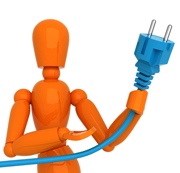 Caverion Asentajayhdistys ry	Täytä ja tallenna kaavake omalle koneellesi.Lähetä kaavake sähköpostilla osoitteeseen petri.rosenberg@caverion.fi tai anna toimipaikan luottamusmiehelle tai palkanlaskijalle.Jäsenmaksu 0,05 % Etunimet:      	Sukunimi:      Sotu:      Lähiosoite:      Postinumero ja toimipaikka:      Caverion toimipaikka:      Ammatti:      Jäsenmaksun perintä alkaa:       Oikeutan työnantajan perimään asentajayhdistyksen jäsenmaksun tilistäni. Päiväys:      	 Allekirjoitus:  __________________________ Sopimuskappaleiden jakelu:1. palkanlaskija.2. asentaja3. asentajayhdistysTäytä ja tallenna kaavake omalle koneellesi.Lähetä kaavake sähköpostilla osoitteeseen petri.rosenberg@caverion.fi tai anna toimipaikan luottamusmiehelle tai palkanlaskijalle.
www.caverit.fi